HOMILIE
WereldvreemdJohannes 17,11b-19 en Handelingen 1, 15…2617 mei 2015Pol HendrixWereldvreemd.  Jezus lijkt hier over zichzelf en zijn leerlingen te zeggen dat zij wereldvreemd zijn.  “Ik ben niet van de wereld … Zij zijn niet van de wereld …,” zo zegt hij.  Ze zijn dus wereldvreemd.  Zegt men dat ook niet van ons, kerkgangers, en van de kerk als zodanig?  Wij zijn toch wel wereldvreemd als wij vasthouden aan ons geloof en onze godsdienstpraktijken, die toch echt niet meer van deze tijd zijn.  Weet je, ze hebben voor een deel gelijk!  Zalig de dag waarop de kerk dat zelf wil toegeven!  Maar tegelijk mogen we die stempel van wereldvreemd ook wel met fierheid dragen.  Er is immers méér dan de zichtbare wereld.  Zij die dat niet willen zien, zijn degenen die ons wereldvreemd noemen.  Zij vinden het vreemd dat wij ons inlaten met zaken die schijnbaar niet van deze wereld zijn.  Dat wij ons gedragen voelen door een werkelijkheid die de zichtbare wereld overstijgt.  Toen ik deze zin had opgeschreven besefte ik meteen dat er een heerlijke paradox in zit.  Hebt ge ’t ook gemerkt?  Ik zal hem nog eens herhalen: dat wij ons gedragen voelen (van onderuit) door een werkelijkheid die de zichtbare wereld overstijgt (van bovenaf) ... 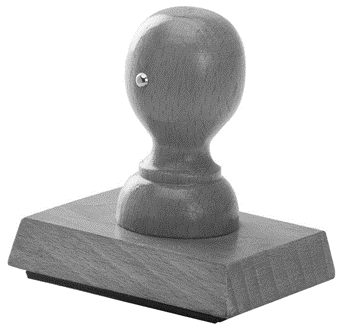 Dat is het heerlijke aan het geloof, dat we woorden en beelden moeten gebruiken die een werkelijkheid oproepen die eigenlijk niet in woorden en beelden te vatten is.  Het is een vorm van poëzie, van kunst.  Het gevaar is echter dat mensen die daar niet voor open staan, dat woordgebruik enkel letterlijk kunnen verstaan.  Wie niet gelovig is, gaat het dan wereldvreemd noemen of simpelweg dom.  Wie wél gelovig is of meent te zijn, maar toch die openheid niet heeft, die wordt dan fundamentalist of extremist.  Spijtig genoeg lopen er daar nogal wat van rond.  Natuurlijk zijn ze er altijd al geweest, ook en niet in het minst bij de eerste christenen.  Beide lezingen van vandaag tonen trouwens zo ’n extreem kantje.  In de eerste lezing verwijst Petrus naar een psalm als ware het een voorspelling die betrekking heeft op Judas en dat die vervangen diende te worden.  En ook Johannes ziet het verrraad van Judas als iets onvermijdelijks omdat de Schrift vervuld moest worden.  Het is altijd gevaarlijk om bijbelwoorden uit hun context te halen, er van uit gaande dat het Woord van God altijd waar is.  Zo kan je met de bijbel oorlog voeren, zoals men het trouwens met de koran ook doet.  De taal van het geloof veronderstelt dan ook niet enkel een openheid op de betekenis van de woorden, maar ook een openheid voor de ontstaansgeschiedenis van wat geschreven staat.  Mensen die uitpakken met ‘de bijbel zegt dit’ of ‘de koran zegt dat’ die suggereren dat God zelf aan het woord is en je God niet mag betwijfelen.  Maar zo eenvoudig is het niet.God, de schepper van onze wereld, is bij uitstek wereldvreemd.  Hij (of Zij – weten wij veel!) overtreft zo oneindig ons kleine wereldje van denken en doen dat wij Hem of Haar met geen woorden of beelden kunnen beschrijven.  Dus, wat doen we?  We trekken Hem of Haar zo naar beneden, ons wereldje binnen, zo dat we dat wél kunnen.  En zo kunnen we dan een bijbel schrijven en zo kunnen we Haar mannelijk maken en vóór je ’t weet hebben we een hele goddelijke werkelijkheid gecreëerd, die wellicht veel meer te maken heeft met hoe wij ons God willen voorstellen dan met hoe God werkelijk is.  Allemaal geen probleem, zolang we maar niet beginnen met onze voorstellingen van God te verwarren met God zelf.  En, jawel hoor, wat zien we gebeuren, zowel bij joden, christenen als moslims?  We gaan beweren dat de bijbel en de koran letterlijk Gods Woord zijn.  We gaan in Gods Naam oorlog voeren.  We gaan godsdiensten uitwerken met allerlei wetten en regels en rituelen en o wee de gelovige die deze in vraag durft te stellen.  Soms doen we dat met de beste bedoelingen, maar niet altijd.  En dan vallen er slachtoffers.  En zo krijgen godsdiensten een slechte naam in ons wereldje.Jezus is waarschijnlijk het beste voorbeeld van iemand die geprobeerd heeft om een godsdienst op het rechte pad te krijgen.  Hij wilde de joodse godsdienst bevrijden van de wereldse ballast die het had vergaard en mensen weer Gods Liefde laten ervaren.  Die vernieuwing is in zoverre mislukt dat het een nieuwe godsdienst is geworden.  De christelijke vernieuwingsbeweging heeft zich in zoverre zelfs van haar joodse wortels losgetrokken dat beide godsdiensten eeuwenlang vijandig tegenover elkaar stonden.  Als beide godsdiensten, samen met de Islam, oprecht zouden herbronnen en vandaaruit naar elkaar toegroeien, dan zou dat hun aller geloofwaardigheid sterk ten goede komen.  Maar dan moet men wel alle extremisme uitschakelen en zich niet langer verschuilen achter de barricaden van het eigen gelijk.  Want dat is juist dat  kortzichtig wereldse denken dat ons vreemd zou moeten zijn.  Wij, christenen hebben het voordeel dat Jezus onze voortrekker is.  Hij heeft de rechte voren getrokken en wij kunnen daarin het zaaigoed van de Liefde strooien en uitzien naar Gods Koninkrijk dat hij verkondigde.  Natuurlijk is ook dat koninkrijk een werelds beeld voor een werkelijkheid die veel omvattender is.  Laten we er blijvend naartoe groeien door te getuigen van ons geloof met daden van liefde en rechtvaardigheid, met woorden en beelden die verwijzend zijn, met liederen en kunstwerken die bezielen en door gewoon werldvreemde mensen te zijn …!